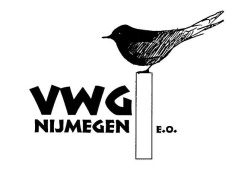 VoorwoordAls vogelwerkgroep zijn we goed bezig, vinden we. Veel van de voor 2018 afgesproken activiteiten  zijn met succes afgerond. Toch waren we niet helemaal tevreden. Wekelijks kwamen er via één van de vele kanalen verzoeken binnen om een bepaalde nieuwe actie te starten, te ondersteunen of publiciteit te geven.  We merkten dan regelmatig dat we steeds een beroep moeten/mogen doen op het kleine groepje bekende actievelingen. Van de andere kant hoorden we regelmatig dat er VWG-leden zijn die wel eens meer met ervaren vogelaars willen meelopen, om hun soortenkennis bij te spijkeren, maar ook om in het veld meer te begrijpen hoe vogels beschermen in de praktijk werkt en wat je er aan zou kunnen doen/helpen. Dat hadden we afgelopen jaar al in gang willen zetten, maar dat wordt dus nu 2019.De VWG heeft gelukkig heel veel kwaliteiten, prachtige netwerken, daar liggen in feite geen beperkingen. Het is vooral een zaak hoe die te bereiken en te ontsluiten. Daar hebben we in 2018 op verschillende manieren vorm aan gegeven, soms geslaagd, soms minder. Tijdens de vorige ALV werd ons als positieve boodschap mee gegeven om vooral tevreden te zijn met wat er wél allemaal goed loopt. Een kleine greep hieruit in de navolgende paragrafen. Vooral voor de geschiedschrijving. Het verslag zal de komende tijd nog worden aangevuld en ca. eind februari in definitieve vorm op de website worden geplaatst. Dit jaar willen we overigens toe naar een ander soort jaarverslag, waarbij we via website en andere social media willen proberen de activiteiten up te date onder de aandacht te houden, met op regelmatige momenten een ijkpunt met elkaar. Dank voor alle enthousiaste steun!Namens het bestuur, Frank Saris, voorzitter. Jaarverslag 2018Samenstelling bestuurIn 2018 is het bestuur geruime tijd onderbezet geweest. In oktober j.l. meldden zich gelukkig spontaan twee nieuwe bestuursleden: Gerard ter Hart, algemeen bestuurslid met als aandachtsgebied ruimtelijke ordening en Marijke van der Laan, secretaris. Deze kandidaat-bestuursleden zijn enthousiast aan de slag gegaan en worden hopelijk tijdens de ALV van 25 maart 2019 definitief gekozen. Met deze twee nieuwe bestuursleden is het bestuur dan weer op volle sterkte.Nieuwsbrief In oktober 2018 is gestart met het verzenden van de nieuwbrief.  Coördinator van de nieuwsbrief is Paul Gnodde. Er zijn in 2018 drie nieuwsbrieven verstuurd. De nieuwsbrieven zijn enthousiast ontvangen door de leden en werden goed gelezen. Met deze nieuwsbrief zijn we in staat om buiten De Mourik om sneller nieuws te delen met onze leden. Leden die geen prijs stellen op de nieuwsbrief hebben altijd de mogelijkheid om zich af te melden. Vogelcursus voor beginners 2018In de loop van 2017 bleven aanmeldingen voor de vogelcursus voor beginners binnenstromen. Om die reden heeft de vaste begeleidersgroep besloten in 2018 nogmaals een beginnerscursus aan te bieden, in plaats van de eerder voorgenomen vervolgcursus voor oud-deelnemers. In 2018 hebben opnieuw het maximale aantal deelnemers de vogelcursus voor beginners gevolgd. Na plaatsing van 32 belangstellenden bleven er opnieuw enkele personen op de wachtlijst. Het cursusaanbod bleef vrijwel gelijk aan de eerdere opzet door het aanbieden van 5 theorieavonden en 5 excursies. Tijdens de avonden wordt informatie gegeven over het te bezoeken gebied en de bij deze biotoop te verwachten vogels. Daarnaast wordt gedurende het gehele traject getracht om de deelnemers verder te helpen bij het verzamelen van informatie, wegwijs te maken op websites, te betrekken bij vogelactiviteiten etc. Tijdens de excursies komen veel verschillende vogels aan bod. Ook het afgelopen jaar hebben de excursiegroepen gedurende deze vijf ochtenden meer dan 100 verschillende soorten waargenomen. De excursies worden hoog gewaardeerd. De begeleiding werd wederom geconfronteerd met de vraag voor vervolgactiviteiten. De begeleidingsgroep heeft dat in 2018 niet zelf aangeboden. Gezien de lijst met belangstellenden besloot de begeleidersgroep om in 2019 opnieuw een beginnerscursus aan te bieden. In oktober 2018 was het maximaal te plaatsen deelnemers voor 2019 al bereikt. De groep begeleiders is eind 2018 aangevuld met 2 personen zodat de activiteiten nu over 8 vaste cursusbegeleiders worden verdeeld. Excursies, lezingen en andere activiteitenHet jaar begon met een thema-avond roofvogels in de Bastei op 26 januari. Daar heeft Rob Bos zijn beelden van roofvogels in Spanje in een 35 minuten durende film getoond en hebben Gerard Müskens en Youri van der Horst, die met enkele andere VWG’ers al vele jaren een indrukwekkende populatie haviken volgt, een lezing gegeven over hun resultaten.
Traditiegetrouw bezoekt de Vogelwerkgroep in het begin van het jaar de Provincie Zeeland e.o. met een dagexcursie. Daarbij werden naast de Ross’ meeuw die in de binnenhaven van Vlissingen verbleef, soorten als Dwerggans, Kuifaalscholver en Zeearend waargenomen. 
Op 16 februari werd door Bram Ubels het visueel jaarverzicht van 2017 gepresenteerd in de Bastei.
Twee dagen later werden onder leiding van Frank Majoor wilgen geknot langs de Defensiedijk in de Bemmelse Polder in het kader van het weidevogelplan aldaar. 
Nog meer weidevogels: in maart organiseerde De weidevogelgroep Land van Maas en Waal, IVN afdeling Maas en Waal en Stichting Landschapsbeheer Gelderland (SLG) een gratis weidevogelcursus met twee theorie-avonden voor nieuwe vrijwilligers. Hieraan namen enkele VWG-leden deel.
Eind maart vertrok er onder leiding van Paul Gnodde een excursie naar de Biesbosch om voorjaarssoorten en doortrekkende steltlopers op te zoeken. In dit mooie gebied werden een hoop leuke waarnemingen gedaan.
Dinsdag 10 april was de eerste dinsdagavond-excursie in een reeks van zeven. Daarbij werden de Bemmelse Polder en meerdere keren de Ooijpolder bezocht. De nachtzwaluw-editie op Mulderskop werd vanwege het slechte weer verzet naar 27 juni.
Op 27 april nam Paul Gnodde op eigen initiatief een volle excursiegroep mee naar de Hamert, dat werd gewaardeerd! Op de Hamert is het altijd goed toeven in deze tijd van het jaar. Vele soorten die het voorjaarsgevoel compleet maken, zoals zingende Wielewalen en Bonte vliegenvangers, werden waargenomen. 
De regionale Big Day vond plaats op zondag 6 mei maar omdat twee teams kwamen te vervallen werd er door het team van de vogelcursus een ‘Big Day Light’ gehouden en door Mars en Marcel gefietst om binnen de regio zoveel mogelijk vogelsoorten te zien. Hopelijk dit jaar weer meer deelnemende teams!
Na het succes van het jaar ervoor werd er ook in 2018 weer genachtvlinderd door de Vogelwerkgroep onder leiding van Jurriën van Deijk van de Vlinderstichting. Deze keer in de avond van 22 juni in een leuk natuurhoekje tegen Wijchen aan. 
Op 12 en 22 augustus kregen leden van de Vogelwerkgroep een kijkje achter de schermen van Vogelringstation de Ooijse Graaf waar op dat moment doortrekkende zangvogels werden gevangen, geringd en gemeten voor trekvogelonderzoek. 
Zaterdag 6 oktober organiseerde BirdLife International het jaarlijks terugkerende evenement Euro Birdwatch om in heel Europa aandacht te schenken aan trekvogels en hun leefgebieden. Ook in onze regio was er aandacht voor trekvogels. Op trektelpost Maldens Vlak werd onder leiding van ervaren trektellers de vogeltrek bijgehouden. 
Tot slot had Rob Bos eind november weer een nieuwe film die hij graag met de Vogelwerkgroep wilde delen. Deze keer een serie prachtige beelden van soorten uit West-Europese moerassen en binnenwateren. De opkomst van meer dan 60 leden was indrukwekkend te noemen!Ruimtelijke ordeningRondom de Liendense Waard heeft Jordy Houkes nog steeds een goede samenwerking met het Geldersch Landschap (GLK). Jaarlijks heeft Jordy overleg met de beheerders. Ook dit jaar is op een aantal plekken in de Liendense Waard weer opslag verwijderd zodat de openheid van het gebied behouden blijft. Ook zijn er op verzoek van de VWG stukken in het hooiland niet gemaaid. Hier kunnen o.a. de patrijzen dekking en voedsel vinden. Jordy heeft samen met Frank Saris een overleg gehad met Waterschap Rivierenland over het maaibeheer van de dijken rondom de Liendense Waard. Daar werden in 2018 namelijk diverse nesten van patrijzen uitgemaaid. Het overleg heeft er voor nu in geresulteerd dat deze dijktaluds niet vanaf 1 juni maar vanaf 1 juli worden gemaaid (zie ook de Mourik 2018-3). Jordy heeft nog steeds een goede samenwerking met het Brabants Landschap waarmee zo nu en dan overleggen plaatsvinden. Het parkeerverbod, tegengaan van op deze plek ongewenste naaktrecreatie, rondom de Kraaijenbergse Plassen (KPB)  is succesvol maar er blijft aandacht nodig. Het samenwerkingsproject rondom de visdiefvlotten blijft een succes. Jordy heeft een goede werkrelatie met diverse gemeenten, voornamelijk Wijchen en Cuijk. De VWG voorziet de gemeente Wijchen regelmatig van adviezen. Afgelopen jaar o.a. over loslopende honden in de Loonse Waard, “ganzenproblematiek” Wijchens Meer, herinrichting Oosterpark ect. De leefbaarheidsgroep van Batenburg wilde graag een struinpad door de Liendense Waard. In een overleg tussen de gemeente, de leefbaarheidsgroep, GLK en VWG is besloten om het struinpad niet aan te leggen vanwege de aanwezige natuurwaarden.Met de gemeente Cuijk heeft afgelopen jaar ook intensief contact plaatsgevonden. Het moeras bij plas 4 van de Kraaijenbergse Plassen is in het najaar van 2018 vrijgemaakt van opslag. Dit traject werd getrokken door de gemeente Cuijk en werd mede mogelijk gemaakt door een subsidie van de provincie Noord-Brabant. De gemeente is daarnaast bezig met het realiseren van een nieuwe kijkscherm bij plas 7. Dit scherm moet voor het broedseizoen van 2019 zijn aangelegd. Daarnaast wordt er door de gemeente actief gehandhaafd op verstoring door recreanten bij de vogeleilandjes in plas 7. Jordy heeft eind februari weer een overleg met de gemeente om dit te bespreken. Afgelopen jaar zijn er in het buitengebied van Wijchen wederom diverse steenuilenkasten opgehangen (mogelijk gemaakt door IJsvogelfonds). Ook worden er diverse bosuilenkasten opgehangen. Minne Feenstra, Frank Saris, Peter Eekelder en Bea Peeters (IVN) hebben diverse keren overleg gevoerd met het GLK over het bosbeheer van de Heerlijkheid Beek. Momenteel wordt de laatste hand gelegd aan een met ons commentaar aangepast beheersplan. Hopelijk gaan we over een paar jaar van de resultaten genieten. Verder werden de banden met verschillende andere organisaties in de Ooijpolder en naaste omgeving aangehaald, o.a. in het kader van het Burgerinitiatief Naar een Duurzame Ooij.  JeugdbeleidHelaas hebben we in 2018 moeten constateren dat de belangstelling voor onze jeugdclub terugliep ondanks de inspanningen van Janneke Sindram, Hanny de Jongh en Kor Goutbeek. Het veranderen van de doelgroep: van 8 tot 15 jaar naar 10 tot 14 jaar heeft helaas niet het gewenste effect gehad.  Het veranderen van de doelgroep is destijds een bewuste keuze geweest omdat de oudere kinderen meer intrinsiek gemotiveerd leken. We realiseerden ons wel dat dit als risico met zich mee zou kunnen brengen dat de excursies daardoor moeilijker gevuld zouden kunnen worden (kinderen hebben het tegenwoordig nu éénmaal erg druk). Dit bleek in de praktijk dus het geval te zijn. Wellicht dat ook het feit dat er in principe geen ouders mee mochten een rol heeft gespeeld.Tijdens de bestuursvergadering van 25 oktober 2018 is besloten om vooralsnog te stoppen met het jeugdprogramma.Mourik en websiteEr verschenen wederom boeiende afleveringen van ons lijfblad de Mourik, op tijd én in kleur. Er zit dus nog steeds gelukkig genoeg schrijftalent in onze werkgroep. Bij de redactie van De Mourik vond een wisseling van de wacht plaats: Chris van der Heijden stopte na vijf jaar als redacteur en coördinator. Zijn werkzaamheden zijn door Ernst Bouwes overgenomen. Op de website is het laatste nieuws  van de VWG te lezen en het digitale Mourik-archief is bijgewerkt tot het tweede nummer van de eerste jaargang in 1975. Alleen de eerste uitgave ontbreekt dus nog. Verder biedt de Facebookpagina regelmatig verhalen van trips en uitstapjes, maar ook nieuws over vogelbescherming in het werkgebied.We hebben nog steeds een veel geraadpleegde website. Maar we kregen daar ook feedback op. B.v. dat we als bestuur vrij onzichtbaar zijn op de website. Hier gaan we in 2019 mee aan de slag. Walk of WisdomHonderden pelgrims van de Walk of Wisdom en passanten hebben in de Valkhofkapel in Nijmegen een intentie voor een “groene leeftstijl” geschreven op een moestuinlabel en deze “geplant” in een schaal met aarde. Bijna 700 mensen kwamen tot een “groene” intentie en deden zo’n € 275,00 euro in het spaarpotje. De opbrengst is door de Walk of Wisdom aangevuld tot € 600 euro en aan onze werkgroep geschonken. De Walk of Wisdom heeft aangegeven dit bedrag graag in te willen voor de zetten voor de aanschaf van nestkasten voor gierzwaluwen en huismussen. We gaan hier (samen met de Walk of Wisdom) in 2019 mee aan de slag.